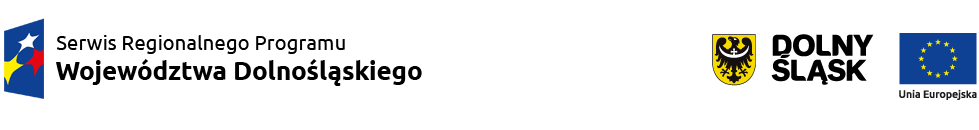 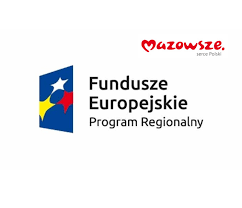 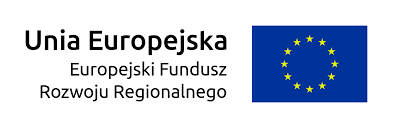 Załącznik nr 4 do SIWZ ................................................................(pieczęć Wykonawcy)Dane dotyczące Wykonawcy: Pełna nazwa: . . . . . . . . . . . . . . . . . . . . . . . . . . . . . . . . . . . . . . . . . . . . . . . . . . . . . . . . . . . . . . . . . . Adres: ulica . . . . . . . . . . . . . . . . . . . . . . . . . . . . . . . kod . . . . . . . . . . miejscowość . . . . . . . . . . . . Numer KRS: . . . . . . . . . . . . . . . . . . . . . . . . . .   NIP: . . . . . . . . . . . . . . . . . . . . . . . . . REGON: . . . . . . . . . . . . . . . . . . . . . . . . . . tel.: . . . . . . . . . . . . . . . . . . . e-mail: . . . . . . . . . . . . . . . . . . . . . . . . . . . . . . . . . . . . . . . . OŚWIADCZENIA WYKONAWCYo przynależności lub braku przynależności do tej samej grupy kapitałowej, o której mowa w art. 24 ust. 1 pkt 23 ustawyw postępowaniu o udzielenie zamówienia publicznego w trybie przetargu nieograniczonego prowadzonego zgodnie z postanowieniami ustawy z dnia 29 stycznia 2004 rokuPrawo zamówień publicznychtj. z dnia 20 lipca 2017 r. (Dz.U. z 2017 r. poz. 1579), z późn. zm.) (dalej jako: ustawa),na zadania pn.:„Przystosowanie reaktora do przetwarzania selektywnie zebranych bioodpadów;Dostawa i montaż linii do doczyszczania bioodpadów i odpadów zielonych”w ramach przedsięwzięcia pn.: „OPTYMALIZACJA PROCESÓW I DOSTOSOWANIE ZAKŁADU DO FUNKCJONOWANIA W GOSPODARCE O OBIEGU ZAMKNIĘTYM”,dofinansowanego ze środków EFRR w ramach RPO WD 2014-2020,składane na podstawie art. 24 ust. 11 ustawyNa podstawie art. 24 ust. 11 ustawy, oświadczamy, że nie należymy do grupy kapitałowej, o której mowa w art. 24 ust. 1 pkt 23 ustawy.Na podstawie art. 24 ust. 11 ustawy, oświadczamy, że należymy do grupy kapitałowej, o której mowa w art. 24 ust. 1 pkt 23 ustawy i w załączeniu przedkładam listę podmiotów należących do tej samej grupy kapitałowej1.Wraz ze złożeniem oświadczenia, Wykonawca może przedstawić dowody, że powiązania z innym Wykonawcą nie prowadzą do zakłócenia konkurencji w postępowaniu o udzielenie zamówienia.………………, dn. ………………. r							.............................................................................(podpis i pieczęć imienna upoważnionegoprzedstawiciela Wykonawcy)